SampleCompany LtdSample Pentest EngagementDRAFT - 1.0CONFIDENTIALDocument controlDistribution listRevision historyIntroductionBackgroundObjectivesScopeApproachMethodologyDisclaimerExecutive summary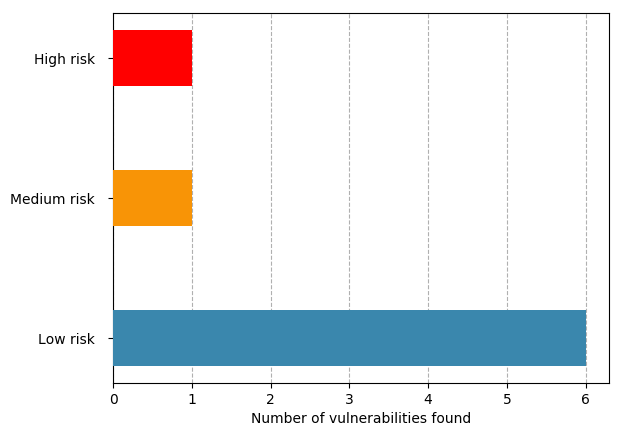 Findings (by target)Target: http://demo.pentest-tools.comVulnerabilities found for server-side softwareFindingEvidenceRiskRecommendationClassificationCommunication is not secureFindingEvidenceRiskRecommendationClassificationServer software and technology foundFindingEvidenceRiskRecommendationClassificationMissing security header: Content-Security-PolicyFindingEvidenceRiskRecommendationClassificationMissing security header: Referrer-PolicyFindingEvidenceRiskRecommendationClassificationMissing security header: X-Content-Type-OptionsFindingEvidenceRiskRecommendationClassificationMissing security header: X-XSS-ProtectionFindingEvidenceRiskRecommendationClassificationMissing security header: X-Frame-OptionsFindingEvidenceRiskRecommendationClassificationNothing was found for HttpOnly flag of cookie.FindingEvidenceRiskRecommendationClassificationNo classification for this findingWebsite is accessible.FindingEvidenceRiskRecommendationClassificationNo classification for this findingNothing was found for enabled HTTP debug methodsFindingEvidenceRiskRecommendationClassificationNo classification for this findingNothing was found for client access policies.FindingEvidenceRiskRecommendationClassificationNo classification for this findingNothing was found for Secure flag of cookie.FindingEvidenceRiskRecommendationClassificationNo classification for this findingNothing was found for robots.txt file.FindingEvidenceRiskRecommendationClassificationNo classification for this findingNothing was found for missing HTTP header - Strict-Transport-Security.FindingEvidenceRiskRecommendationClassificationNo classification for this findingNothing was found for domain too loose set for cookies.FindingEvidenceRiskRecommendationClassificationNo classification for this findingNothing was found for directory listing.FindingEvidenceRiskRecommendationClassificationNo classification for this findingNothing was found for use of untrusted certificates.FindingEvidenceRiskRecommendationClassificationNo classification for this findingAddendumTools and techniquesThis is a list of tools used during the penetration test:VersionIssuedReviewedDate0.1Pentest ToolsNameRoleRepresentingPentest ToolsSecurity ConsultantPentestTools SRLVersionDateNameStatusPeer Review1.0Pentest ToolsDraftRiskAffected targetStatusHighhttp://demo.pentest-tools.comOpenRiskAffected targetStatusMediumhttp://demo.pentest-tools.comOpenRiskAffected targetStatusLowhttp://demo.pentest-tools.comOpenRiskAffected targetStatusLowhttp://demo.pentest-tools.comOpenRiskAffected targetStatusLowhttp://demo.pentest-tools.comOpenRiskAffected targetStatusLowhttp://demo.pentest-tools.comOpenRiskAffected targetStatusLowhttp://demo.pentest-tools.comOpenRiskAffected targetStatusLowhttp://demo.pentest-tools.comOpenRiskAffected targetStatusInfohttp://demo.pentest-tools.comOpenRiskAffected targetStatusInfohttp://demo.pentest-tools.comOpenRiskAffected targetStatusInfohttp://demo.pentest-tools.comOpenRiskAffected targetStatusInfohttp://demo.pentest-tools.comOpenRiskAffected targetStatusInfohttp://demo.pentest-tools.comOpenRiskAffected targetStatusInfohttp://demo.pentest-tools.comOpenRiskAffected targetStatusInfohttp://demo.pentest-tools.comOpenRiskAffected targetStatusInfohttp://demo.pentest-tools.comOpenRiskAffected targetStatusInfohttp://demo.pentest-tools.comOpenRiskAffected targetStatusInfohttp://demo.pentest-tools.comOpen